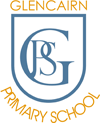 Homework Policy Date of Policy: June 2023Due for Review: June 2026IntroductionThe purpose of this policy is to ensure a consistent approach to homework across the school. It is important that staff have clear guidelines to follow in order that homework is carried out in a clear way that is understood by all. The policy has been created in consultation with parents and teachers to ensure all views are gathered. Consensus was sought and the policy was created through a homework working party. AimsThrough this policy, we aim to :Create a consistent approach to the type of homework tasks across the stagesProvide clear guidance on the frequency of homework setProvide guidance on the assessment to be applied to homework Develop the home/school links through consistent homework approachesHomework ExpectationsHomework for all stages will be issued on a weekly basisWhere possible, homework should be issued on a Monday and handed in on a FridayJotters should be marked on a weekly basis. Minimum expectations are that jotters will be stamped. Once per month, a comment should be added to jotters. All pupils will be provided with a homework folder Homework will be issued on paper, using the school proforma (attached at back of this policy)Jotters2 jotters will be issues to pupils, 1 for literacy tasks and 1 for mathsJotters should be the same/similar as jotters used in class, as identified in the jotter policyWeekly TasksThe following tasks will be issued on a weekly basis. The level of these tasks will be appropriate to the working level of the pupil. Reading bookSpelling words/ Spelling Task/ Phonics workMathsThe tasks given should reinforce classwork being covered in class, not new learning. Where appropriate, other homework tasks may be set to support interdisciplinary learning. 